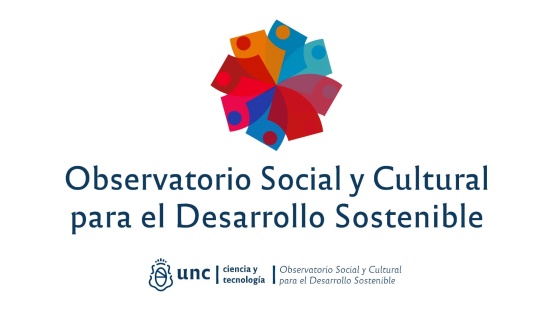 Aval InstitucionalCórdoba, XX de XX de 2023SECyT-UNCAt. Sr. Secretario de Ciencia y Tecnología Por medio de la presente nota manifiesto el aval al proyecto presentado por el profesor XXXXXXXXXXXXXXXXXXXXXX, cuyo título es XXXXXXXXXXX, en el marco de la convocatoria del Observatorio Social y Cultural para el Desarrollo Sostenible de la UNC. Asimismo manifiesto que nuestra Organización/Empresa, se compromete en caso de que el proyecto sea aprobado y financiado por la SECyT-UNC, a participar activamente del mismo de las siguientes formas:(INCLUIR EN EL AVAL SOLO LAS QUE CORRESPONDAN)Aportando información, acompañando y facilitando en general el desarrollo del proyecto Realizando aportes económicos en especies (personal, uso de instalaciones o equipamiento, provisión de insumos, etc.) con un equivalente a un monto de pesos XXXXX ($ XXXX)Realizando aportes en efectivo mediante transferencia a la UNC a la cuenta que se nos indique, un monto de XXXXX ($ XXXX)Adoptando los resultados obtenidos por el Proyecto en nuestra organización Por otro lado, nuestra institución en relación al proyecto manifiesta…(COMPLETAR SEGÚN CORRESPONDA)Sin otro particular los saludo atentamente,Lugar y Fecha                                      Firma, DNI y Aclaracion				Cargo	